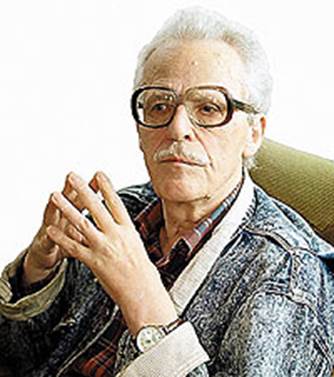 Праздновать День Победы надо... Потому что это не только окончание гибели солдат, но конец страданий женщин, детей, стариков… Это конец личного страха и конец общего ужаса…Не спешите. Вспомните. И поклонитесь…Б.ВасильевV-й Всероссийский открытый фестиваль художественного творчества«Дорогами Бориса Васильева»(с международным участием)Тема фестиваля: «ГЕРОИЧЕСКАЯ ТРАГЕДИЯ»В 2021 году Фестиваль будет проходить только в ЗАОЧНОЙ форме. В конкурсе могут принять участие  работы, присланные в 2020 году.Номинации фестиваля (формы участия), дни и время проведения:ВНИМАНИЕ! Все работы, вместе с заявками,  принимаются с 01 по 30 апреля 2021 года. Заочное подведение итогов – 21 мая 2021 года. Сертификаты и грамоты будут рассылаться с 07 по 30 июня 2021 года.При благоприятной эпидемиологической обстановке подведение итогов всех конкурсов может быть организовано на закрытии фестиваля. Время и место проведения закрытия будет сообщено дополнительно на личную электронную почту конкурсантов.По итогам работы Фестиваля победителям и номинантам выдаются  грамоты (бесплатно). Все дополнительные сертификаты, иные грамоты или дипломы ПЛАТНЫЕ (в том числе и электронные), стоимость одного – 200 рублей .Заявки и работы направляются только на  электронную почту Фестиваля: dbv.fest@mail.ruФестиваль проводится с целью популяризации творчества и увековечения памяти выдающегося писателя, классика русской литературы и кинематографа Б.Л. ВасильеваЗадачи фестиваля:-пропаганда художественными средствами героической истории и воинской Славы Отечества;- содействие гражданско-патриотическому воспитанию детей и молодёжи, развитию и реализации культурного,  духовного потенциала личности, неразрывной связи поколений;-формирование гражданственности, патриотизма, национального самосознания;-воспитание духовной и эстетической культуры личности.Участники фестиваля: Школьники, студенты и преподаватели, юношеские, молодёжные, смешанные литературные, театральные коллективы и художественные студии. Участие в фестивале может быть как индивидуальным, так и коллективным.Форма заявки:Требования к выступлениям и оформлению работ:Рисунки и иллюстрации:  конкурсные работы должны иметь название и быть выполнены в формате в соответствии с международным стандартом iso 216 (в мм.) с использованием материалов по выбору участников на ватмане, картоне или холсте в технике рисования: масло, акварель, гуашь. Пастель, тушь, графика с оформлением паспарту (рамка 5 см).Работы должны быть подписаны  (внизу справа): Ф.И.О., возраст, учебное заведение, название рисунка и лит.произведение, которому посвящен рисунок. Ф.И.О руководителя. Рисунки должны  быть переведены в цифровой вид и присланы на электронную почту фестиваля (файл подписывается:Иванов Иван Иванович, Ивановская школа искусств). Количество работ, предоставленных на конкурс одним конкурсантом не может превышать 3 рисунков.Все письменные работы, присланные на заочные конкурсы: вверху страницы справа – инициалы и фамилия автора (полностью!). Ниже справа – название учебного заведения, данные руководителя,  должность или место работы участника. Ниже в центре строки – название доклада. Далее текст доклада. Параметры страницы в Word: верхнее и нижнее поля – 2,5, левое – 3, правое – 1. Межстрочный интервал – одинарный. Размер шрифта – 12. Абзацный отступ – 1,5. Шрифт TimesNewRoman.Длительность буктрейлеров (электронных проектов) – не более 10 минут.Буктрейлеры и другие виды электронных проектов должны быть также подписаны и оформлены, согласно заявкам. Вниманию участников: необходимо проверить качество звука, проекты с искаженным звуком  к рассмотрению приниматься не будут.В заявках на конкурсы «Чтецов»  необходимо указать возраст (или класс/курс) участника номинации (фамилии и инициалы указываются полностью!) и тему выступления.Видео на конкурс Чтецов – длительность до 10 минут.Все файлы, присланные в электронном виде,подписываются с указанием фамилии и инициалов (полностью!), номинации, согласно ЗАЯВКАМ.Объемы работ:статьи и доклады – не более 5 страниц;сочинения – не более 3 страниц;методические разработки – не более 10 страниц (без приложения);проза – объем не более 16 страниц (1 печатный лист).Материалы (сочинения, статьи, рисунки, проза) не рецензируются и не возвращаются. Материалы, сданные не вовремя или не соответствующие теме фестиваля, а также традиционным требованиям к научным статьям и работам, не принимаются.  Списанные и скаченные из Интернета работы не рассматриваются. Все призовые работы и научные статьи будут опубликованы на официальном сайте фестиваля: http://dorogami-vasilev.ru/Секретарь оргкомитета:Лебедь Оксана Станиславовна: 8-915-659-42-59, 8-900-224-78-59Председатель оргкомитета,кандидат филологических наук, почетный работник общего образования РФВ.А.КарнюшинСопредседатели:заслуженный работник культуры РФ Н.В.Деверилина (Смоленск),доктор филологических наук, профессор И.В.Романова (Смоленск),заместитель председателя Смоленского отделения«Российский Фонд Мира» Т.Г.Чернова (Смоленск), заслуженный учитель РФ, поэтесса Л.В.Кузьмичева (Москва)журналист, член Союза писателей РФ А.О.Макаренков (Москва)доктор философии З.Гуральник (Германия)начальник отдела культуры МО «Краснинский район» Г.Н.Самусева (Красный)НоминацияФорма участияСроки отправки работ «Васильевские чтения в СмолГУ»статья, реферат01.04-30.04.2021Конкурс буктрейлеров и электронных проектовбуктрейлер, проект01.04-30.04.2021Конкурс рисунков и иллюстраций по мотивам произведений Б.Васильеварисунок в электронной форме01.04-30.04.2021Конкурс методических разработок по произведениям Б.Васильеваметодическая разработка01.04-30.04.2021Конкурс сочинений на тему «Героическая трагедия»сочинение01.04-30.04.2021Конкурс Чтецов. Секция 1 «Проза Бориса Васильева». Секция 2 «Проза на гражданско-патриотическую, военно-патриотическую, духовно-нравственную или социальную тематику»видео с личным выступлением до 10 минут01.04-30.04.2021Конкурс «Проба пера. Рассказ. Очерк» (на гражданско-патриотическую, военно-патриотическую, духовно-нравственную или социальную тематику)рассказ, очерк01.04-30.04.2021Конкурс литературно-музыкальных композиций (по произведениям Б.Васильева)видео постановки до 40 минут01.04-30.04.2021УчреждениеФИО участника, должность, уч.степеньНоминация (вид выступления)Тема выступленияФорма (очно/заочно)Сертификат участника (50 рублей)Указать название организацииИванов Иван Иванович (полностью!), ученик 8 кл.(Иванов Иван Иванович, студент 2 курса 12 отд.; и т.д.)Конкурс чтецов(Выступление на секции с докладом)Указать темуОчное/Заочное(указать)Нужен – 2 шт.(не нужен) Сертификат (диплом и др.) выдать на руки/выслать электронно/выслать наложенным платежом по почте (указать)